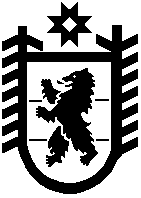 Республика КарелияKarjalan Tazavaldu Администрация Пряжинского национального муниципального районаPriäžän kanzallizen piirin hallindoРАСПОРЯЖЕНИЕ «30» декабря 2021 г.	           № 377пгт ПряжаPriäžän kyläОб утверждении межведомственного комплексного плана по профилактике безнадзорности, беспризорности, наркомании, токсикомании, алкоголизма, правонарушений и суицидов несовершеннолетних, защите их прав Пряжинского национального муниципального района на 2022 годВ целях исполнения пункта 1 статьи 11 Федерального закона от 24.06.1999 № 120-ФЗ «Об основах системы профилактики безнадзорности и правонарушений несовершеннолетних», муниципальной целевой программы «Профилактика правонарушений в Пряжинском национальном муниципальном районе на 2020-2022 годы», утвержденной постановлением администрации Пряжинского национального муниципального района от 13.02.2020 года №66.Утвердить прилагаемый межведомственный комплексный план по профилактике безнадзорности, беспризорности, наркомании, токсикомании, алкоголизма, правонарушений и суицидов несовершеннолетних, защите их прав Пряжинского национального муниципального района на 2022 год.Контроль над исполнением межведомственного комплексного плана возложить на заместителя Главы администрации                                                                             Е.В. Илюкович.Глава администрации                                                                                О.М. ГаврошПриложениек распоряжению администрации Пряжинского национального муниципального районаот «30» декабря 2021 г. № 377Межведомственный комплексный план по профилактике безнадзорности, беспризорности, наркомании, токсикомании, алкоголизма, правонарушений и суицидов несовершеннолетних, защите их прав Пряжинского национального муниципального района на 2022 год№ п/пМероприятияСроки исполненияОтветственные исполнители1234Профилактика безнадзорности несовершеннолетних и охрана их правПрофилактика безнадзорности несовершеннолетних и охрана их правПрофилактика безнадзорности несовершеннолетних и охрана их правПрофилактика безнадзорности несовершеннолетних и охрана их прав1Подготовка и публикация социального паспорта районаЯнварь-февраль,июнь-июль- Администрация Пряжинского национального муниципального района (далее - администрация)2Подготовка и публикация ежегодного доклада «О положении детей в Пряжинском районе»Январь-февраль- Комиссия по делам несовершеннолетних и защите их прав Пряжинского национального муниципального района (далее – КДНиЗП)-Образовательные организации Пряжинского национального муниципального района (далее – ОО)- ОМВД России по Пряжинскому району (далее – ОМВД) (по согласованию) - ГБУЗ «Пряжинская центральная районная больница» (далее - ГБУЗ «Пряжинская ЦРБ») (по согласованию)- МБУ ДО «Центр творчества и психолого-медико-социального сопровождения детей и молодёжи Пряжинского района» (далее – МБУ ДО «ЦТ и ПМСС»)3Ведение банка данных неблагополучных семей, семей «социального риска», выявленных безнадзорных детей и детей, оказавшихся в сложной жизненной ситуацииВ течение года- КДНиЗП- ГКУ СЗ РК «Центр социальной работы Республики Карелия» Отделение по работе с гражданами в Пряжинском районе (далее – - ГКУ СЗ РК «ЦСР РК» Отделение в Пряжинском районе) (по согласованию) - ОМВД (по согласованию)- МБУ ДО «ЦТ и ПМСС»- Отдел образования и социальной политики администрации Пряжинского национального муниципального района (далее – ООиСП)-Агентство занятости населения Пряжинского района (далее Агентство занятости) (по согласованию)4Работа реабилитационных групп для детей из семей группы «Социального риска»В течение года- ГБУ СО РК «Центр помощи детям №8» пгт. Пряжа. (по согласованию)5Работа по предоставлению правовой помощи детям, подросткам, родителям и педагогам через систему индивидуального консультирования по вопросам административного, семейного, трудового и жилищного законодательстваВ течение года- КДНиЗП - ГКУ СЗ РК «ЦСР РК» Отделение в Пряжинском районе (по согласованию) - ГБУ СО РК «Центр помощи детям №8» пгт. Пряжа (по согласованию)- ОМВД (по согласованию)- Агентство занятости (по согласованию)	6Организация социального патронажа семей, находящихся в трудной жизненной ситуации и в социально опасном положенииВ течение года- КДНиЗП - ОО - ОМВД (по согласованию)- ГБУ СО РК «Центр помощи детям №8» пгт. Пряжа (по согласованию)7Составление, реализация индивидуальных планов сопровождения семей социального риска, несовершеннолетних состоящих на разных видах профилактического учётаВ течение года- КДНиЗП - ОО - ГБУ СО РК «Центр помощи детям №8» пгт. Пряжа (по согласованию)8Организация обучения приемных родителей. Работа «Школы приемных родителей»По мере обращения граждан, желающих принять на воспитание детей оставшихся без попечения родителей- МБУ ДО «ЦТ и ПМСС» (по согласованию)- ГБУ СО РК «Центр помощи детям №8» пгт. Пряжа (по согласованию)9Работа по ведению банка данных о семьях, готовых принять на воспитание детей оставшихся без попечения родителей или нуждающихся во временном устройствеПо мере обращения граждан, желающих принять на воспитание детей оставшихся без попечения родителей- ООиСП 10Оказание материальной помощи семьям, имеющим несовершеннолетних детей, оказавшимся в трудной жизненной ситуацииВ течение года- ГКУ СЗ РК «ЦСР РК» Отделение в Пряжинском районе (по согласованию) - ГБУ СО РК «Центр помощи детям №8» пгт. Пряжа (по согласованию)- администрация11Организация в каникулярный период социальных столовых для детей из семей, оказавшихся в сложной жизненной ситуацииИюнь-август- ГБУ СО РК «Центр помощи детям №8» пгт. Пряжа (по согласованию)12Организация оздоровительных, профильных лагерей при образовательных организациях района в каникулярный периодВ течение года- ООиСП- ОО13Трудоустройство подростков в свободное от учёбы времяИюнь-август- Агентство занятости (по согласованию)- администрация14Работа по профессиональной ориентации школьников, организация и проведение ярмарки профессий «Путь в профессию», работа Совета по профориентации и подготовки кадров в Пряжинском национальном муниципальном районеВ течение года- Агентство занятости (по согласованию)- ОО 15Организация работы телефона доверия для сообщений фактов о ненадлежащем исполнении родителями своих обязанностей или фактов жестокого обращения с несовершеннолетними гражданамиВ течение года- КДНиЗП - ООиСП  - ГКУ СЗ РК «ЦСР РК» Отделение в Пряжинском районе (по согласованию) -ГБУЗ «Пряжинская ЦРБ» (по согласованию)- ГБУ СО РК «Центр помощи детям №8» пгт. Пряжа. (по согласованию)16Подготовка и публикация статей по вопросам профилактиктической работы с семьями, находящимися в трудной жизненной ситуацииВ течение года- ОМВД (по согласованию)- ООиСП- МБУ «Редакция газеты «Наша жизнь»- «Мейян Элайгу» (по согласованию)- ГБУ СО РК «Центр помощи детям №8» пгт. Пряжа. (по согласованию)Профилактика правонарушений и преступлений несовершеннолетнихПрофилактика правонарушений и преступлений несовершеннолетнихПрофилактика правонарушений и преступлений несовершеннолетнихПрофилактика правонарушений и преступлений несовершеннолетних1Анализ состояния преступности несовершеннолетних в районеЕжеквартально- ОМВД (по согласованию)- КДНиЗП2Рассмотрение на заседаниях КДНиЗП вопросов об эффективности принимаемых профилактических мер в рамках профилактики противоправного поведения несовершеннолетних, с привлечением социальных педагогов ОО В течение года- КДНиЗП - ОО 3Проведение в образовательных организациях дней профилактики с привлечением инспектора ПДН, КДНиЗП, врача-наркологаВ соответствии с планами по учебно-воспитательной работе- ОО - КДНиЗП - ОМВД (по согласованию)-ГБУЗ «Пряжинская ЦРБ» (по согласованию)4Проведение выездных заседаний КДНиЗПВ течение года- КДНиЗП 5Проведение недели правовой помощи детям приуроченной к «Дню помощи детям»Ноябрь- ОО- ГБУ СО РК «Центр помощи детям №8» пгт. Пряжа. (по согласованию)- МБУ ДО «ЦТ и ПМСС»Профилактика наркомании, токсикомании, алкоголизма и суицидов несовершеннолетнихПрофилактика наркомании, токсикомании, алкоголизма и суицидов несовершеннолетнихПрофилактика наркомании, токсикомании, алкоголизма и суицидов несовершеннолетнихПрофилактика наркомании, токсикомании, алкоголизма и суицидов несовершеннолетних1Проведение классных часов на тему «Жизнь без наркотиков», «Мы выбираем здоровую жизнь»В соответствии с планами по учебно-воспитательной работе- ОО 2Публикация материалов по профилактике потребления наркотических и психотропных веществ в СМИВ течение года- ОМВД (по согласованию)- КДНиЗП - ООиСП- МБУ «Редакция газеты «Наша жизнь»- «Мейян Элайгу» (по согласованию)- ГБУ СО РК «Центр помощи детям №8» пгт. Пряжа (по согласованию)3Проведение физкультурно-спортивных мероприятий, направленных на привлечение молодежи к занятиям физической культурой и спортом, пропаганду здорового образа жизниВ течение года- ОО- МБУ ДО «Пряжинская районная детско-юношеская спортивная школа»4Проведение акций, посвященных профилактике наркомании: «Мир без наркотиков», «Школа вне курения», «Горькая правда о горьком пиве», комплексная работа по профилактике правонарушений и антиобщественных действий, связанных с немедицинским потреблением наркотических средств и психотропных веществ В течение года- ОО - ОМВД (по согласованию)- ГБУ СО РК «Центр помощи детям №8» пгт. Пряжа (по согласованию)- МБУ ДО «ЦТ и ПМСС»5Проведение операции «Группа»Октябрь- ОМВД (по согласованию)6Встречи старшеклассников с инспектором по делам несовершеннолетнихВ течение года- ОМВД (по согласованию)7Проведение мероприятий, приуроченных к «Международному дню борьбы с наркоманией и наркобизнесом», «Дню без табака»1 марта - 31 мая - ОО - ГБУ СО РК «Центр помощи детям №8» пгт. Пряжа (по согласованию)- МБУ ДО «ЦТ и ПМСС»